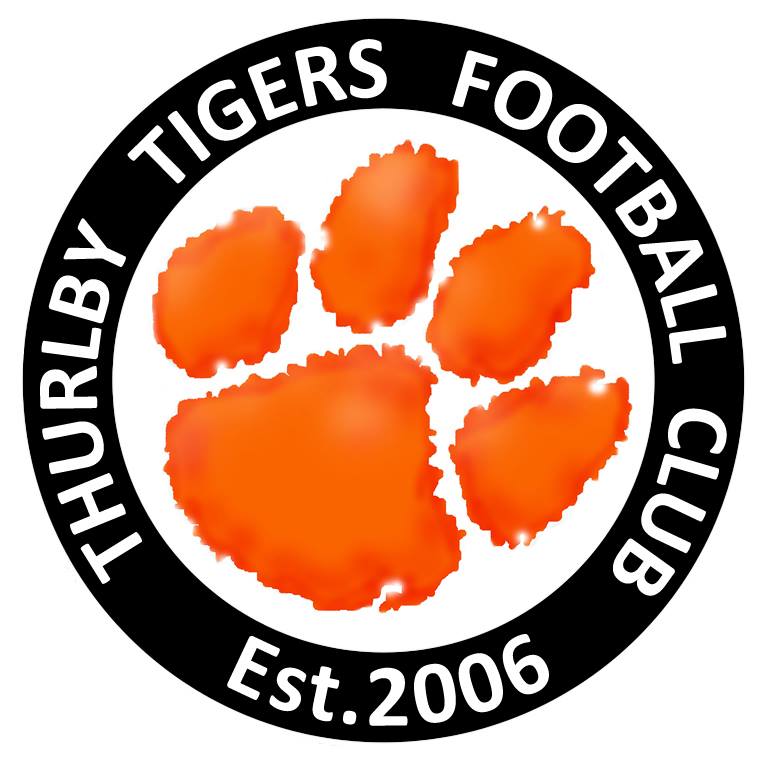 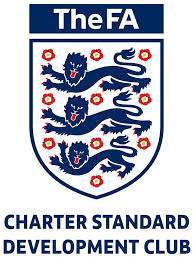 Thurlby Tigers FC – Medical Emergency Action Plan – Match Day VenueClub NameThurlby Tigers Football ClubClub AddressLawrance Park, Crown Lane, Thurlby, LincolnshirePostcodePE10 0EZWelfare OfficerGiles Thirsk - 07989395033First-Aider InformationFirst-Aider InformationFirst-Aider InformationFirst-Aider InformationNameMobile NumberNameMobile NumberBaz Gray (Highest Qualified)07983520104Chris Seggie (Closest to venue)07764890440Every coach within the club is FAL1 Introduction to 1st aid in football qualified (see below table)Chairman – Matt Webster - 07711761202Secretary – Phil Davies - 07753838593Every coach within the club is FAL1 Introduction to 1st aid in football qualified (see below table)Chairman – Matt Webster - 07711761202Secretary – Phil Davies - 07753838593Every coach within the club is FAL1 Introduction to 1st aid in football qualified (see below table)Chairman – Matt Webster - 07711761202Secretary – Phil Davies - 07753838593Every coach within the club is FAL1 Introduction to 1st aid in football qualified (see below table)Chairman – Matt Webster - 07711761202Secretary – Phil Davies - 07753838593First Aid Equipment & FacilitiesFirst Aid Equipment & FacilitiesItemLocationDefibrillatorOutside the main hall entranceStretcherNot available at site. Air Ambulance LandingOn the field with all play stopped.1st Aid RoomNot available at site, however main hall small room can be usedAccess Routes:1, For Ambulance – Follow Postcode directions and enter via car park where access to the pitches is available with barrier lifted & released (keys with Chris Seggie or onsite coach).2, First Aid Room to Ambulance – From main hall to car park, walking route via main access path3, Pitch to Ambulance – Open playing field with walking access to car parkAccess Routes:1, For Ambulance – Follow Postcode directions and enter via car park where access to the pitches is available with barrier lifted & released (keys with Chris Seggie or onsite coach).2, First Aid Room to Ambulance – From main hall to car park, walking route via main access path3, Pitch to Ambulance – Open playing field with walking access to car parkOther InformationOther InformationNearest Hospital A&E inc Contact NumberPeterborough City Hospital, Edith Cavell Campus, Bretton Gate, Peterborough PE3 9GZ – 01733 678 000Directions to HospitalFollow A15 to Bretton Gate in Peterborough. Take exit 16 from Soke Pkwy/A47Journey Time27mins approx. 14miles Nearest Walk In Centre AddressCity Care Centre, Thorpe Rd, Peterborough PE3 6DB – 01733 847 000Age GroupNameMobileU5/6Paul Watson07525829866U7Jason Raymont07834243108U8Dale Falkner07756608950U9Tim Palmer07496455133U9Scott McKenzie07701036446U10Andy Lesiw07908718037U10Phil Smith07866436159U10Ollie Jones07794691304U11BDavid Pearson07986967175U11OEllis O'Connell07917381531U11OChris Binns07975594878U12Phil Davies07753838593U12Stuart Eling07919220066U13BSteve Knight07951758677U13BRyan Christian07935591260U13OJon Crofts07966093439U13OHarry McCarthy07984389803U14Jon Harrison07739755716U14Chris Seggie07764890440U15Baz Gray07983520104U15Dave Wise07522958596U16Matt Webster07711761202U18Michael Austin07808398751U18Matt Middleton07703324742OtherSteve Miller07530575576OtherAdrian Dewey07594543248AdultJohn Mortley07879474135Reviewed ByReview DateSign OffCommentsP Davies10/05/19P DaviesAmends to sectionsP Davies20/07/2020P DaviesAmend to sections